BangladeshBangladeshBangladeshJune 2027June 2027June 2027June 2027SundayMondayTuesdayWednesdayThursdayFridaySaturday12345678910111213141516171819Day of Ashura2021222324252627282930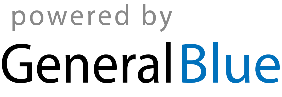 